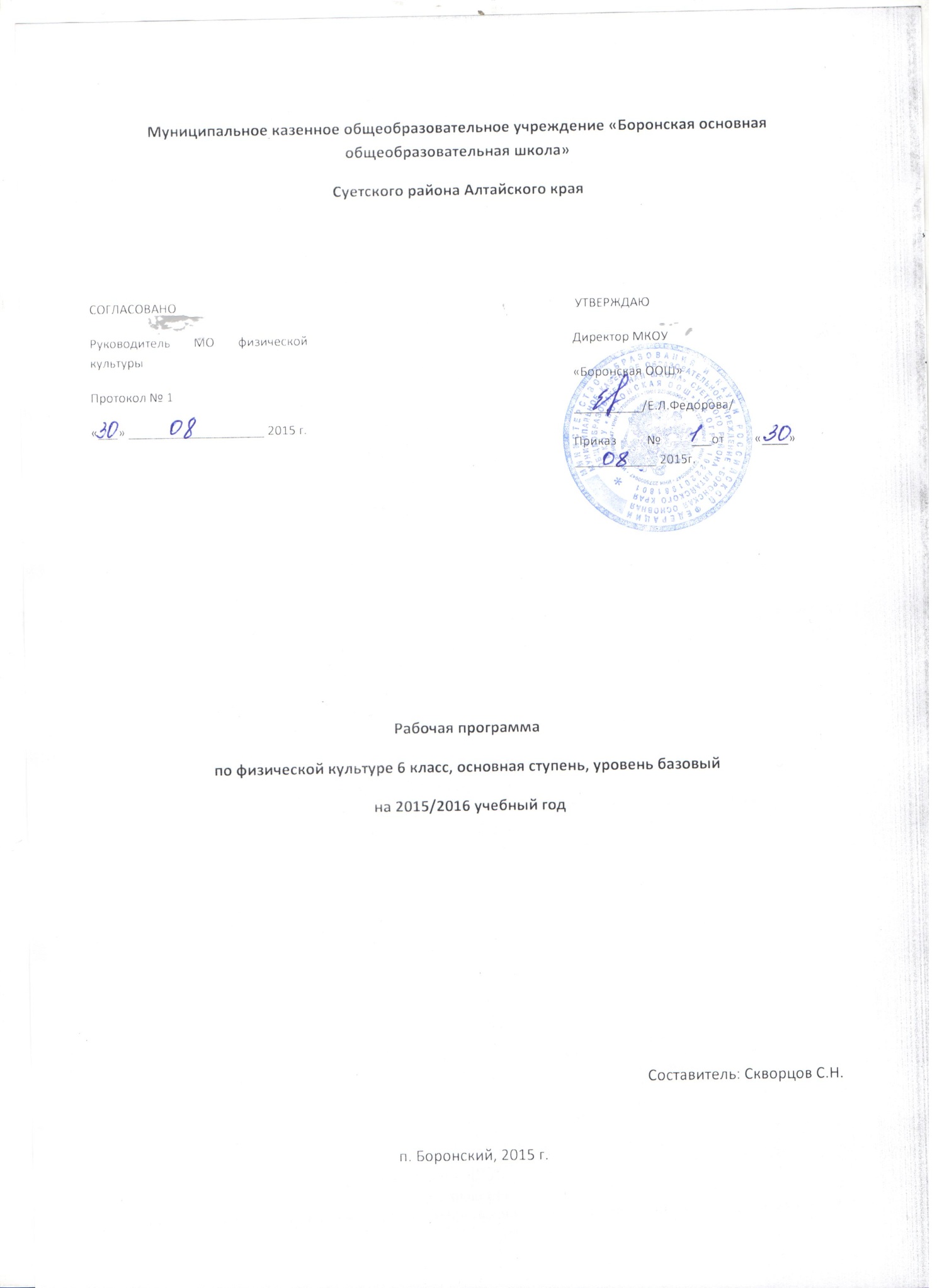 Пояснительная запискаРабочая программа учебного предмета  «Физическая культура» для 6 класса составлена на основе следующих нормативно-правовых документов и материалов:Программа  основного общего образования /Министерство образования и науки Российской  федерации-М.:Просвещение,2011.Федеральный перечень учебников по учебному предмету Физическая культура на 2015-2016 учебный год.Примерная программа основного общего образования по учебному предмету Физическая культура 5-9 классы. М.: Просвещение 2012.(Стандарты второго поколения).Авторская программа: Лях. В.И.Физическая  культура. М .: Просвещение 2012.Положение о рабочей программе.Учебный план школы на 2015-2016учебный год.Рабочая программа рассчитана на 105 часов в  год (3 часа в неделю) и реализуется в течение 35 учебных недель, что соответствует авторской программе.Общая характеристика учебного предмета.Предметом обучения физической культуре в основной школе является двигательная активность человека с общеразвивающей  направленностью.В процессе овладения этой деятельностью укрепляется здоровье, совершенствуются физические качества, осваиваются определенные двигательные действия, активно развиваются мышление, творчество и самостоятельность.Цель:  Формирование разносторонне физически развитой личности, способной активно использовать ценности физической культуры для укрепления и длительного сохранения собственного здоровья, оптимизации трудовой деятельности и организации активного отдыха.Задачи:	содействие гармоническому физическому развитию, закрепление навыков правильной осанки, развитие устойчивости организма к неблагоприятным условиям внешней среды, воспитание ценностей ориентаций на здоровый образ жизни и привычки соблюдения личной гигиены;обучение основам базовых видов двигательных действий;дальнейшее развитие координационных  и кондиционных способностей.формирование основ знаний о личной гигиене, о влиянии занятий физическими упражнениями на основные системы организма, развитие волевых и нравственных качеств;выработку представлений о физической культуре личности и приемах самоконтроля;представлений об основных видах спорта, соревнованиях, снарядах и инвентаре, соблюдение правил техники безопасности во время занятий, оказание первой помощи при травмах;воспитание привычки к самостоятельным занятиям физическими упражнениями, избранными видами спорта в свободное время;выработку организаторских навыков проведения занятий в качестве командира отделения, капитана команды, судьи;формирование адекватной оценки собственных физических возможностей;воспитание инициативности, самостоятельности, взаимопомощи, дисциплинированности, чувства ответственности;содействие развитию психических процессов.Рабочая программа в полном объеме обеспечивает содержание авторской программы. Тематическое распределение количества часов 6 класс.Формы организации учебной деятельности учащихся на уроке:ФронтальнаяИндивидуальнаяРабота в малых группахНаглядные;Практические; Поточная                             Планируемые образовательные результатыИзучение учебного предмета Физическая культура в  6 классе направлено на достижение следующих образовательных результатов:Личностные результаты: Владение умениями, демонстрировать результаты не ниже, чем средний уровень основных физических способностей, владеть способами  физкультурно-оздоровительной деятельности: самостоятельно выполнять упражнения на развитие быстроты, координации, силы, гибкости: соблюдать правила самоконтроля и безопасности во время выполнения упражнений; владеть способами спортивной деятельности:  участвовать  в соревнованиях, владеть правилами поведения на занятиях физическими упражнениями: соблюдать нормы поведения в коллективе, правила безопасности, гигиену занятий и личную гигиену, помогать друг -другу и учителю, поддерживать товарищей, проявлять активность, самостоятельность, выдержку и самообладание.Метапредметные  результаты:Умение самостоятельно определять цели своего обучения, ставить и формулировать для себя новые задачи в учебе и познавательной деятельности, развивать мотивы и интересы своей познавательной деятельности, умение самостоятельно планировать пути достижения целей, в  том числе альтернативные, осознанно выбирать наиболее эффективные способы решения учебных и познавательных задач, умение оценивать правильность выполнения учебной задачи, собственные возможности ее решения, умение организовывать учебное сотрудничество и совместную деятельность с учителем и сверстниками, умение работать индивидуально и в группе: находить общее решение и разрешать конфликты на основе согласования позиций и учета интересов, умение формулировать, аргументировать и отстаивать свое мнение.Предметные результаты:Способность отбирать физические упражнения, естественные силы природы, гигиенические факторы в соответствии с их функциональной направленностью, составлять из них индивидуальные комплексы для осуществления оздоровительной гимнастики, использование закаливающих процедур, профилактики нарушения осанки, улучшения физической подготовленности,умение проводить самостоятельные занятия по освоению и закреплению осваиваемых на уроке новых двигательных действий и развитию основных физических способностей, контролировать и анализировать эффективность этих занятий.способность составлять планы занятий с использованием физических упражнений разной педагогической направленности, регулировать величину физической нагрузки в зависимости от задач занятия и индивидуальных особенностей организма.Ученик научится:Рассматривать физическую культуру как явление культуры, характеризовать содержательные основы здорового образа жизни, определять базовые понятия и термины физической культуры, применять их в процессе совместных занятий физическими упражнениями со своими сверстниками, излагать с их помощью особенности выполнения техники двигательных действий и физических упражнений, развития физических качеств, разрабатывать содержание самостоятельных занятий физическими упражнениями, руководствоваться правилами оказания первой помощи, использовать занятия для организации индивидуального отдыха и досуга, укрепление собственного здоровья,  выполнять общеразвивающие упражнения, целенаправленно воздействующие на развитие основных физических качеств ( силы, быстроты, выносливости, гибкости и координации).Получит возможность научиться:Определять признаки положительного влияния занятий физической подготовкой на укрепление здоровья, проводить занятия с использованием оздоровительной ходьбы и бега, лыжных прогулок и туристических походов, обеспечивать их оздоровительную направленность, выполнять комплексы упражнений с учетом имеющихся индивидуальных нарушений в показателях здоровья преодолевать естественные и искусственные препятствия с помощью разнообразных способов лазанья. Прыжков и бега, осуществлять судейство , выполнять тестовые нормативы по физической подготовке.Важнейшим требованием проведения современного урока по физической культуре является обеспечение дифференцированного и индивидуального подхода к учащимся с учетом состояния здоровья, пола, физического развития, двигательной подготовленности, особенностей развития психических свойств и качеств, соблюдения гигиенических норм.Виды контроля:  промежуточный контроль, тематический контроль.Формы контроля: Индивидуальный опрос,Тестирование, ( сдача нормативов),Соревнования.Критерии и нормы оценки знаний обучающихсяПри оценивании успеваемости учитываются индивидуальные возможности, уровень физического развития и двигательные возможности, последствия заболеваний учащихся.                    Учебные нормативы физической подготовленности.                                                                  6 класс.Классификация ошибок и недочетов, влияющих на снижение оценкиМелкими ошибками считаются такие, которые не влияют на качество и результат выполнения. К мелким ошибкам в основном относятся неточность отталкивания, нарушение ритма, неправильное исходное положение, «заступ» при приземлении.Значительные ошибки– это такие, которые не вызывают особого искажения структуры движений, но влияют на качество выполнения, хотя количественный показатель ниже предполагаемого ненамного. К значительным ошибкам относятся:старт не из требуемого положения;отталкивание далеко от планки при выполнении прыжков в длину, высоту;бросок мяча в кольцо, метание в цель с наличием дополнительных движений;несинхронность выполнения упражнения.Грубые ошибки– это такие, которые искажают технику движения, влияют на качество и результат выполнения упражнения.Оценка «5» выставляется за качественное выполнение упражнений, допускается наличие мелких ошибок.Оценка «4» выставляется, если допущено не более одной значительной ошибки и несколько мелких.Оценка «3» выставляется, если допущены две значительные ошибки и несколько грубых. Но ученик при повторных выполнениях может улучшить результат.Оценка «2» выставляется, если упражнение просто не выполнено. Причиной невыполнения является наличие грубых ошибок.Учебно- методическое обеспечение образовательного процесса.Физическая культура 5 класс  под редакцией  М. Я. Виленского. Учебник для общеобразовательных   учреждений.В.И.Лях Физическая культура Тестовый контроль 5 класс.Дополнительная литература:М.Я. Виленский,  В.Т Чичикин.  Физическая культура 5-7 классы.  Пособие для учителя.Материально- техническое обеспечение образовательного процесса.Оборудование:Стенка гимнастическаяКозел гимнастическийПерекладина гимнастическаяМост гимнастический подкиднойСкамейка гимнастическая жесткаяГантелиКоврик гимнастическийМаты гимнастическиеМяч малый ( теннисный)Скакалка гимнастическаяОбруч гимнастическийРулетка измерительная (10м, 50м)Номера нагрудныеКомплект щитов баскетбольных с кольцами и сеткойМячи баскетбольные для мини-игрыСетка для переноса и хранения мячейЖилетки игровые с номерамиСтойки волейбольныеСетка волейбольнаяМячи волейбольныеТабло перекидноеМячи футбольныМячи для ручного мячаКомпрессор для накачивания мячейАптечка медицинская  Учебно - тематическое планирование 6 класс.Календарно - тематическое планирование 6 классЛист внесения изменений №Разделы. Темы.  5 класс.Рабочая программа.1Легкая атлетика.212Гимнастика.183Лыжная подготовка.184 вариативнаяЧасть.Связанный с региональными и национальными особенностями.5 вариативнаяЧасть.По выбору учителя, учащихся, определяемый самой школой.6Спортивные игры ( Баскетбол, волейбол, футбол, гандбол).48Итого105Контрольные упражнения                                                     Нормативы                     Мальчики                                                                 девочки                                                     Нормативы                     Мальчики                                                                 девочки                                                     Нормативы                     Мальчики                                                                 девочки                                                     Нормативы                     Мальчики                                                                 девочки                                                     Нормативы                     Мальчики                                                                 девочки                                                     Нормативы                     Мальчики                                                                 девочки543543Челночный бег 3х10м8,69,29,59,19,510,0Бег 30м высокий старт5,25,66,05,45,86.4Бег 60м высокий старт10,310.811.310.811.512.2Бег 8,309,009,309.009.3010,00Прыжок в длину с места175155145160145135Прыжок в длину с разбега300260240260240220Метание мяча 150 гр322720201714Подтягивание на высокой перекладине из виса643---Подтягивание на низкой перекладине из виса лежа---15119Ходьба на лыжах 1км6,307,007,407.007,308,10Ходьба на лыжах                                                   Без учета времени                                                  Без учета времени                                                  Без учета времени                                                  Без учета времени                                                  Без учета времени                                                  Без учета времениРаздел « Легкая атлетика» (11 часов)Раздел « Легкая атлетика» (11 часов)Раздел « Легкая атлетика» (11 часов)Раздел « Легкая атлетика» (11 часов)Раздел « Легкая атлетика» (11 часов)№Наименование разделов и тем6 класс.Всего часовЗнанияУменияХарактеристика видов деятельности учащихся.1Вводный урок. Техника безопасности на уроке легкой атлетике.1Знать профилактику травматизма, личной гигиены.2Специальные беговые упражнения .Бег с высокого старта 30 метров.1Правила использования спортивного инвентаря.Применяют беговые упражнения для развития соответствующих физических качеств.3Ускорение 30-50 метров. Бег на результат 60 метров.1Оказание доврачебной помощи.Выбирают режим нагрузки.4Бег в равномерном темпе до 15 минут.1Принципы создания простейших спорт сооружений.Контролируют по частоте сердечных сокращений.5Бег без учета времени 1200 метров.1Уметь с мах скоростью бегать30,60 метров.6Прыжки в длину с места.1Совершать прыжок в длину.Применяют прыжковые упражнения для развития соответствующих качеств.7Прыжки в длину с разбега.1Выполнять прыжок с разбега.8Подбор длинны шагов.1Контролируют ч.с.с.9Метание мяча на дальность. Техника метания мяча.1Метать мяч на дальность, в цель, с разбегаПрименяют метательные упражнения.10Кросс 1000 метров.1Оказания доврачебной помощи.Выбирают режим нагрузки.11Эстафетный бег. Техника бега.1Контролируют ч.с.с.Раздел « Спортивные игры». Футбол. (9 часов)Раздел « Спортивные игры». Футбол. (9 часов)Раздел « Спортивные игры». Футбол. (9 часов)Раздел « Спортивные игры». Футбол. (9 часов)Раздел « Спортивные игры». Футбол. (9 часов)12Футбол. Т. Б. Перемещение в стойке.1Знать правила игры13Специальные беговые упражнения.1Вести протокол игрыОписывают технику изучаемых беговых приемов.14Комбинация из освоенных элементов.1Вести счет игрыОсваивают самостоятельно игровые действия и технику.15Удар по катящемуся мячу внутренней стороной стопы. Остановка катящегося мяча.1Играть по упрощенным правилам.Выявляют  и устраняют типичные ошибки.16Введение мяча с пассивным сопротивлением защитника.1Взаимодействуют со сверстниками соблюдая правила безопасности.17Ведение мяча не ведущей ногой.1Взаимодействуют со сверстниками в процессе совместного освоения техники игровых приемов.18Игра вратаря. Ведение мяча, пас, остановка, удар.1Играть по правилам.Моделируют технику игровых приемов и действий.19Вырывание и выбивание мяча. Игра вратаря.120Игра футбол.1Знать правила.Игра «Гандбол» (9 часов)Игра «Гандбол» (9 часов)Игра «Гандбол» (9 часов)Игра «Гандбол» (9 часов)Игра «Гандбол» (9 часов)21Стойка игрока. Перемещение в стойке.1Знать правила.Описывают технику изучаемых игровых приемов.22Остановка 2 мя шагами и прыжком.1Оказание первой помощи.23Повороты с мячом и без мяча.1Взаимодействуют со сверстниками.24Остановка, ускорение.1Описывают технику изучаемых игровых приемов.25Ловля мяча с пассивным сопротивлением защиты.1Моделируют технику игры.26Броски мяча сверху, снизу, по прямой, прямой и согнутой рукой.1Правила игры, технику.Осваивают самостоятельно технику, выявляют и устраняют ошибки.27Вырывание и выбивание мяча. Блокировка мяча, перехват мяча.128Комбинация из освоенных элементов.1Играть  по правилам.29Техника перемещений и владения мячом. Игра  Гандбол.1Правила. Т.Б.Раздел «Спортивные игры». Баскетбол. (19 часов)Раздел «Спортивные игры». Баскетбол. (19 часов)Раздел «Спортивные игры». Баскетбол. (19 часов)Раздел «Спортивные игры». Баскетбол. (19 часов)Раздел «Спортивные игры». Баскетбол. (19 часов)30Баскетбол .Т. Б. Перемещения правым боком, спиной вперед, левым боком.1Знать профилактику травматизмаОписывают технику изучаемых игровых приемов и действий.31Остановка двумя шагами и прыжком.132Повороты с мячом и без мяча.133Комбинация из освоенных элементов (перемещение в стойке).1Знать правила игры. Протокол игры.Осваивают технику и устраняют типичные ошибки.34Ловля и передача мяча от плеча, от груди.1Описывают технику игровых приемов.35Ловля мяча в парах, тройках.1Знать  оказание первой помощи.Взаимодействуют со сверстниками в процессе совместного освоения техники.36Броски мяча от плеча, из-за головы.1Измерение ч.с.с.37Ловля мяча с сопротивлением защиты и без нее.138Ведение мяча в низкой, средней, высокой стойке. Ведение мяча по прямой.1Взаимодействуют со сверстниками в процессе совместного освоения техники игровых приемов и действий.39Ведение мяча с изменением направления и скорости.140Нападение быстрым прорывом. Защита кольца.1Взаимодействуют со сверстниками в процессе совместного освоения техники игровых приемов и действий.41Личная защита.1Знание правил42Взаимодействие 3х игроков.143Тактика свободного нападения.1Знание тактикиМоделируют технику освоения игровых приемов.44Позиционное нападение.1Играть в игру по правиламВзаимодействуют со сверстниками в процессе совместного освоения техники игровых приемов и действий соблюдая правила безопасности.45Нападение быстрым прорывом.1Знать правила игры.46Защита кольца.147Пробивание штрафных бросков.1Владеть техникой игры.48Игра по правилам баскетбола.1Играть по правиламРаздел «Лыжная подготовка»(18 часов).Раздел «Лыжная подготовка»(18 часов).Раздел «Лыжная подготовка»(18 часов).Раздел «Лыжная подготовка»(18 часов).Раздел «Лыжная подготовка»(18 часов).49Т.Б. Переноска лыж. Одновременный одношажный ход.1Знать оказание первой помощи в случае обморожения.50Передвижение с чередованием ходов.1Знать правила соревнований.Описывают технику изучаемых лыжных ходов.51Повороты в движении.1Знать виды ходов и лыж.Осваивают самостоятельно52Торможение «плугом».1Уметь правильно распределять на дистанции силы.Выявляют и устраняют типичные ошибки.53Подъем «лесенкой».1Распределять силы с фиксацией их временем.Взаимодействуют со сверстниками в процессе совместного освоения лыжных ходов.54Подъем «елочкой».1Соблюдают правила безопасности.55Спуск в высокой, низкой стойке.1Уметь спускаться без падения.Моделируют технику освоения лыжных ходов.56Преодоление на лыжах небольших препятствий.1Измерять ч.с.с.Варьируют технику в зависимости от ситуаций и условий возникающих в процессе прохождения дистанции.57Спуск с преодолением небольших бугров и впадин.1Уметь преодолевать препятствия.58Спуск с небольших трамплинов.159Торможение боковым скольжением.1Уметь держать дистанцию60Эстафеты. Передача эстафетной палочки.1Знать технику передачи палочки.Описывают технику.61Игры с эстафетами.1Знать правила игр.Взаимодействуют со сверстниками.62Прохождение отрезков 400 метров.1Уметь распределять силы по дистанции.63Прохождение дистанции 1000 метров без учета времени.1Моделируют технику прохождения лыжных ходов.64Прохождение дистанции с равномерной интенсивностью.165Прохождение дистанции 2000 метров.1Уметь распределить силы по дистанции66Прохождение дистанции 1000 метров на результат.1Осваивают лыжные ходы устраняя типичные ошибки.Раздел « Волейбол» (11 часов).Раздел « Волейбол» (11 часов).Раздел « Волейбол» (11 часов).Раздел « Волейбол» (11 часов).Раздел « Волейбол» (11 часов).67Волейбол. Т. Б. Стойка игрока. Передвижение в стойке.1Знать правила игры.68Передвижение лицом вперед, спиной вперед, правым боком, левым. Зоны.1Уметь технически передвигаться.Описывают технику изучаемых игровых приемов и действий.69Комбинация из освоенных элементов.1Знать разновидность подач.Освоение самостоятельно игровых приемов.70Передача мяча сверху двумя руками на месте.1Уметь принимать мяч.Выявление и устранение типичных ошибок.71Передача мяча над собой.172Передача мяча через сетку.1Знать зоны.Взаимодействуют со сверстниками  в процессе совместного освоения техники игровых приемов.73Нижняя прямая подача. Прием подачи.1Уметь подать и принять мяч.74Прямой нападающий удар после подбрасывания мяча.1Знать технику безопасности,  технику нападения.Соблюдают правила безопасности.75Прием мяча с подачи.176Прием мяча после розыгрыша.1Знать зоны.Организуют совместные занятия.77Игра по упрощенным правилам.1Уметь вести счет и протокол.Осуществляют судейство.Раздел «Гимнастика» (18 часов)Раздел «Гимнастика» (18 часов)Раздел «Гимнастика» (18 часов)Раздел «Гимнастика» (18 часов)Раздел «Гимнастика» (18 часов)78Построения, перестроения, строевой шаг, повороты. Т. Б.1Знать правила безопасности, гигиену занятий.Различают строевые команды и приемы.79Переход с шага на месте на ходьбу в колонне. Шеренге.1 Уметь маршировать.80Перестроения.1Уметь строиться.Четко выполняют строевые приемы.81Висы.182Подтягивания в висе.183Сгибание и разгибание рук в упоре лежа. Отжимание от скамейки.1Используют упражнения для развития силы.84Скакалка. Обруч.185Упражнения на пресс живота, спины. Отжимание спиной от скамейки.1Используют упражнения для развития гибкости.86Кувырок вперед, назад.1Уметь выполнять акробатическую дорожку.Используют упражнения для развития координационных способностей.87Стойка на лопатках , махи ногами.1Описывают технику акробатических упражнений.88Акробатическая дорожка.1Выполнять акробатическую комбинацию включая кувырки.89Мост и поворот в упор стоя на колене. Колесо.1Уметь выполнять мост и поворот. Выполнять поддержку.Описывают технику данных упражнений.90Упражнения с гимнастической скамейкой.191Опорный прыжок ноги врозь.1Знать технику безопасности.92Опорный прыжок ноги врозь.193О.Р.У. Развитие силовых способностей.1Уметь распределять нагрузку.Используют упражнения для развития силовых способностей.94Развитие скоростно-силовых качеств.1Уметь и знать подводящие упражнения.Используют упражнения для развития скоростных качеств.95Упражнения на укрепление плечевого пояса, на осанку, на укрепление мышц стопы.1Знать гигиену занятий, вспомогательные упражнения.Взаимодействуют со сверстниками.Раздел «Легкая атлетика»(10 часов).Раздел «Легкая атлетика»(10 часов).Раздел «Легкая атлетика»(10 часов).Раздел «Легкая атлетика»(10 часов).Раздел «Легкая атлетика»(10 часов).96Т.Б. Легкая атлетика. Кросс до 15 минут.1Знать правила соревнований по одному из видов спорта.97Челночный бег. Бег с ускорением.1Уметь выполнять самостоятельно упражнения на скорость.Применяют беговые упражнения для развития соответствующих физических качеств.98Ускорение 60 метров с высокого, низкого старта.199Метание мяча на дальность.1Знать технику метания.100Кросс 1000 метров. Отжимание. Подтягивание.1Знать технику кросса.Выбирают режим нагрузки , контролируют по ч.с.с.101Эстафета. Передача эстафетной палочки.1Знать и уметь применять технику передачи палочки.Применяют беговые упражнения. Взаимодействуют друг с другом.102Бег с преодолением препятствий .1Уметь измерять  ч.с.с.103Бег по пересеченной местности.1104Бег в равномерном темпе 12-15 минут.1Уметь выполнять упражнения на развитие силы, выносливости и быстроты.Контролируют нагрузку по ч.с.с.105Закрепление изученного материала. Подведение итогов года.1№ урокаТема Дата по плануДата по фактуДополнительные отметкиРаздел « Легкая атлетика»1Вводный урок. Техника безопасности на уроке легкой атлетике.2Специальные беговые упражнения .Бег с высокого старта 30 метров.3Ускорение 30-50 метров. Бег на результат 60 метров.4Бег в равномерном темпе до 15 минут.5Бег без учета времени 1200 метров.6Прыжки в длину с места.7Прыжки в длину с разбега.8Подбор длинны шагов.9Метание мяча на дальность. Техника метания мяча.10Кросс 1000 метров.11Эстафетный бег. Техника бега.Раздел « Спортивные игры». Футбол.12Футбол. Т. Б. Перемещение в стойке.13Специальные беговые упражнения.14Комбинация из освоенных элементов.15Удар по катящемуся мячу внутренней стороной стопы. Остановка катящегося мяча.16Введение мяча с пассивным сопротивлением защитника.17Ведение мяча не ведущей ногой.18Игра вратаря. Ведение мяча, пас, остановка, удар.19Вырывание и выбивание мяча. Игра вратаря.20Игра футбол.Игра «Гандбол».21Стойка игрока. Перемещение в стойке.22Остановка 2 мя шагами и прыжком.23Повороты с мячом и без мяча.24Остановка, ускорение.25Ловля мяча с пассивным сопротивлением защиты.26Броски мяча сверху, снизу, по прямой, прямой и согнутой рукой.27Вырывание и выбивание мяча. Блокировка мяча, перехват мяча.28Комбинация из освоенных элементов.29Техника перемещений и владения мячом. Игра  Гандбол.Раздел «Спортивные игры». Баскетбол.30Баскетбол .Т. Б. Перемещения правым боком, спиной вперед, левым боком.31Остановка двумя шагами и прыжком.32Повороты с мячом и без мяча.33Комбинация из освоенных элементов (перемещение в стойке).34Ловля и передача мяча от плеча, от груди.35Ловля мяча в парах, тройках.36Броски мяча от плеча, из-за головы.37Ловля мяча с сопротивлением защиты и без нее.38Ведение мяча в низкой, средней, высокой стойке. Ведение мяча по прямой.39Ведение мяча с изменением направления и скорости.40Нападение быстрым прорывом. Защита кольца.41Личная защита.42Взаимодействие 3х игроков.43Тактика свободного нападения.44Позиционное нападение.45Нападение быстрым прорывом.46Защита кольца.47Пробивание штрафных бросков.48Игра по правилам баскетбола.Раздел «Лыжная подготовка».49Т.Б. Переноска лыж. Одновременный одношажный ход.50Передвижение с чередованием ходов.51Повороты в движении.52Торможение «плугом».53Подъем «лесенкой».54Подъем «елочкой».55Спуск в высокой, низкой стойке.56Преодоление на лыжах небольших препятствий.57Спуск с преодолением небольших бугров и впадин.58Спуск с небольших трамплинов.59Торможение боковым скольжением.60Эстафеты. Передача эстафетной палочки.61Игры с эстафетами.62Прохождение отрезков 400 метров.63Прохождение дистанции 1000 метров без учета времени.64Прохождение дистанции с равномерной интенсивностью.65Прохождение дистанции 2000 метров.66Прохождение дистанции 1000 метров на результат.Раздел « Волейбол».67Волейбол. Т. Б. Стойка игрока. Передвижение в стойке.68Передвижение лицом вперед, спиной вперед, правым боком, левым. Зоны.69Комбинация из освоенных элементов.70Передача мяча сверху двумя руками на месте.71Передача мяча над собой.72Передача мяча через сетку.73Нижняя прямая подача. Прием подачи.74Прямой нападающий удар после подбрасывания мяча.75Прием мяча с подачи.76Прием мяча после розыгрыша.77Игра по упрощенным правилам.Раздел «Гимнастика»78Построения, перестроения, строевой шаг, повороты. Т. Б.79Переход с шага на месте на ходьбу в колонне. Шеренге.80Перестроения.81Висы.82Подтягивания в висе.83Сгибание и разгибание рук в упоре лежа. Отжимание от скамейки.84Скакалка. Обруч.85Упражнения на пресс живота, спины. Отжимание спиной от скамейки.86Кувырок вперед, назад.87Стойка на лопатках , махи ногами.88Акробатическая дорожка.89Мост и поворот в упор стоя на колене. Колесо.90Упражнения с гимнастической скамейкой.91Опорный прыжок ноги врозь.92Опорный прыжок ноги врозь.93О.Р.У. Развитие силовых способностей.94Развитие скоростно-силовых качеств.95Упражнения на укрепление плечевого пояса, на осанку, на укрепление мышц стопы.Раздел «Легкая атлетика».96Т.Б. Легкая атлетика. Кросс до 15 минут.97Челночный бег. Бег с ускорением.98Ускорение 60 метров с высокого, низкого старта.99Метание мяча на дальность.100Кросс 1000 метров. Отжимание. Подтягивание.101Эстафета. Передача эстафетной палочки.102Бег с преодолением препятствий .103Бег по пересеченной местности.104Бег в равномерном темпе 12-15 минут.105Закрепление изученного материала. Подведение итогов года.№ урокаТема Дата по плануДата по фактуДополнительные отметки56Особенности физической подготовки лыжника Преодоление на лыжах небольших препятствий.57Спуск с преодолением небольших бугров и впадин.58Особенности физической подготовки лыжника Спуск с небольших трамплинов.59Торможение боковым скольжением.60Эстафеты. Передача эстафетной палочки.61Игры с эстафетами.62Прохождение отрезков 400 метров.63Основные элементы тактики в лыжных гонках Прохождение дистанции 1000 метров без учета времени.64Прохождение дистанции с равномерной интенсивностью.65Прохождение дистанции 2000 метров.66Правила соревнований Прохождение дистанции 1000 метров на результат.Раздел « Волейбол».67Волейбол. Т. Б. Стойка игрока. Передвижение в стойке.68Правила игры Передвижение лицом вперед, спиной вперед, правым боком, левым. Зоны.69Комбинация из освоенных элементов.70Передача мяча сверху двумя руками на месте.71Передача мяча над собой.72Влияние игровых упражнений на развитие координационных способностей Передача мяча через сетку.73Нижняя прямая подача. Прием подачи.74Влияние игровых упражнений на развитие кондинационных способностей Прямой нападающий удар после подбрасывания мяча.75Прием мяча с подачи.76Влияние игровых упражнений на воспитание нравственных и волевых качеств Прием мяча после розыгрыша.77Игра по упрощенным правилам.Раздел «Гимнастика»78Построения, перестроения, строевой шаг, повороты. Т. Б.79Основы биомеханики гимнастических упражнений Переход с шага на месте на ходьбу в колонне. Шеренге.80Перестроения.81Висы.82Подтягивания в висе.83Влияние гимнастики на телосложение, воспитание волевых качеств Сгибание и разгибание рук в упоре лежа. Отжимание от скамейки.84Скакалка. Обруч.85Упражнения на пресс живота, спины. Отжимание спиной от скамейки.86Кувырок вперед, назад.87Стойка на лопатках , махи ногами.88Влияние гимнастики на телосложение, воспитание волевых качеств Акробатическая дорожка.89Мост и поворот в упор стоя на колене. Колесо.90Упражнения с гимнастической скамейкой.91Опорный прыжок ноги врозь.92Оказание первой помощи при травмах Опорный прыжок ноги врозь.93О.Р.У. Развитие силовых способностей.94Развитие скоростно-силовых качеств.95Оказание первой помощи при травмах Упражнения на укрепление плечевого пояса, на осанку, на укрепление мышц стопы.Раздел «Легкая атлетика».96Т.Б. Легкая атлетика. Кросс до 15 минут.97Челночный бег. Бег с ускорением.98Виды соревнований по легкой атлетике и рекорды Ускорение 60 метров с высокого, низкого старта.99Метание мяча на дальность.100Кросс 1000 метров. Отжимание. Подтягивание.101Эстафета. Передача эстафетной палочки.102Бег с преодолением препятствий .103Бег по пересеченной местности.104Дозирование нагрузки при занятиях бегом Бег в равномерном темпе 12-15 минут.105Закрепление изученного материала. Подведение итогов года.